
ROLE DEFINITIONKey Responsibilities:-Interpret and translate the business outcomes and functional capabilities required by the Force, and produce high level and low level technical solutions design that support the delivery of the Force vision and related project, and continuous improvement activities.  Work in close collaboration with the Business Engagement and Technology partners to nurture and develop new ideas and innovative thinking and define technical solution options that meet the requested functional capabilities in support of the business case approval process.  Lead a team of direct line reports who are responsible for the detailed system analysis and requirements elicitation of approved solutions, ensuring that a common approach to system analysis, design and testing is undertaken to the requisite quality and standards.  Take responsibility to ensure all functional and non-functional risks within proposed solutions are identified and documented, and effective mitigating controls are defined and implemented.Work in close collaboration with the Enterprise and Domain Architects when designing solutions that cross technical, security, data and application boundaries to ensure that changes are designed, developed and delivered in compliance with standards and technology principles.Own the technical standards used across the Force and ensure effective governance is in place over the standard register to embed and drive standards compliance. Act as point of contact for resolution of any solution architectural/integration issues that arise with Force systems.Act as technology authority on all new solutions in order to support estimates for new projects or system enhancements and develop.Own, create and maintain system-level Solutions Design documentation, ensuring full governance controls have been adhered to and approvals obtained.Lead on the development, maintenance and publishing of principles, standards, guidelines and processes in support of solution architecture and design.Fully support projects and solution enhancements throughout the development and delivery lifecycle, providing assurance for the quality of deliverables.Assist in Incident and Problem management, Root Cause Analysis and definition of technical solutions.Work closely with the delivery teams to encourage continuous improvement in development, build, test and maintenance of systems, maintaining functional roadmaps for solutions.Continuously research emerging technologies and propose changes to the existing architecture as applicable to add value.Provide technical coaching and development of colleagues to create resilience and successionThe postholder may be required to undertake such other responsibilities as are reasonably commensurate with the grade of the post.Essential Skills, Experience and Qualifications Educated to degree level (or equivalent relevant experience) in information technology, software engineering or computer science Experience of designing systems that meet the architecture principles and support the business outcomes.Broad and deep understanding and knowledge of information services and information technology  Demonstrable expertise in the use of appropriate tools/technologies for the design, development, build, testing and deployment of a wide range of applicationsExcellent communication skills with the ability to present complex technical issues in a clear manner to both technical and non-technical audiencesExperience of Agile and Waterfall methodologiesTeam leadership and line management experienceEffective, pragmatic influencing and negotiating skillsThe ability to multitask and prioritise across a number of projects and initiativesThe ability to work independently and collaborate effectively across the ForceExperience of working in a fast-paced, rapidly changing environmentSoftware delivery lifecycle experienceExperience of using an ITSM toolProblem solving skillsInnovative thinkerDesirable Skills, Experience and Qualifications Understanding of ICT within Policing Public Sector Knowledge Knowledge of Atlassian’s Jira ITSM solutionExperience of working in a public sector or police force environmentKnowledge of ITIL4TOGAF or ZacchmanPolice Staff
Solutions Architect 
Role Definition: 20779Dept / Area Command:Information & Communication Technologies Department 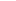 Section:Build SectionPost Title:Solutions ArchitectPost Reference:20779 Post Grade:Grade KLocation:As required within the Force area including home workingCar User Status:CasualTelephone Allowance:Mobile ProvidedShift Allowance:No ShiftsStandby Allowance: n/aWeekend Enhancement: n/aContractual Overtime:N/ALine Manager:Solutions Delivery Manager Solutions Delivery Manager Solutions Delivery Manager Solutions Delivery Manager Staff Responsibilities:Allocated Staff and TraineesAllocated Staff and TraineesAllocated Staff and TraineesAllocated Staff and TraineesPurpose:To maximise value and exploitation of ICT capabilities in the delivery of business services within Northumbria Police through an excellent understanding of Force business and technology strategies.  To ensure the design and delivery of end-to-end IT solutions are of a high quality, in accordance with the appropriate architectural standards and support the delivery of the Force Vision To maximise value and exploitation of ICT capabilities in the delivery of business services within Northumbria Police through an excellent understanding of Force business and technology strategies.  To ensure the design and delivery of end-to-end IT solutions are of a high quality, in accordance with the appropriate architectural standards and support the delivery of the Force Vision To maximise value and exploitation of ICT capabilities in the delivery of business services within Northumbria Police through an excellent understanding of Force business and technology strategies.  To ensure the design and delivery of end-to-end IT solutions are of a high quality, in accordance with the appropriate architectural standards and support the delivery of the Force Vision To maximise value and exploitation of ICT capabilities in the delivery of business services within Northumbria Police through an excellent understanding of Force business and technology strategies.  To ensure the design and delivery of end-to-end IT solutions are of a high quality, in accordance with the appropriate architectural standards and support the delivery of the Force Vision Vetting:RV – access to official sensitive and occasional secret informationRV – access to official sensitive and occasional secret informationRV – access to official sensitive and occasional secret informationRV – access to official sensitive and occasional secret information